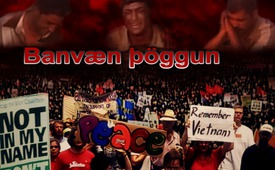 Banvæn þöggun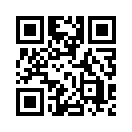 Vegna „Stöðvið stríðið - samsteypunnar“ áttu sér stað þann 15. feb 2003 stærstu mótmæli allra tíma - en hrópandi heimsbyggðin fékk aldrei þá áheyrn sem hún átti skilið.Vegna „Stöðvið stríðið - samsteypunnar“ áttu sér stað þann 15. feb 2003 stærstu mótmæli allra tíma - en hrópandi heimsbyggðin fékk aldrei þá áheyrn sem hún átti skilið. Fjölmiðlar einhverra landa komust reyndar ekki hjá að fjalla um stórmótmæli út um allan heim.   
En í stað þess að sinna starfi sínu, leiða óhlýðnum ríkisstjórnum umfang kröfu þjóðanna fyrir sjónir og krefjast síðan framkvæmda, kæfði æsifréttapressan sérhvern orkuneista með því að ganga rakleiðis yfir í umfjöllunina um Írakstríði sem braust þrátt fyrir allt fram – og í beinni.  Æsifréttamyndir og æsifréttapressa í stað síhækkandi  hróps þvert yfir alla fjölmiðla.  Einmitt svona tókst hvorki  að koma í veg fyrir þetta stríð, né að stöðva upphaf þess.  Nú gat hinn sljóvgaði hluti þjóðarinnar  fengið sér í hægindum einn kaldann og snakk og notið  loftárása á Írak í beinni.  Síðan fylgdi hvert stríðið á fætur öðru í kjölfarið.    Kla.tv minnir því á umfang þess hróps sem glumdi til einskis fyrir 14 árum, nánast uppá dag, til stjórnmálamanna, fyrst og fremst engilsaxnesku elítunnar. 
Bara þann 15. febrúar 2003 mótmæltu yfir 30 milljónir manna í 789 borgum og 72 löndum gegn Bush og Tony Blair.  Ætli uppákomur og mótmælin á móti öllum ögrunum vestursins gegn Rússlandi fái meiru framgengt að þessu sinni?    En framhjá einni ógnvænlegri staðreynd er samt ekki hægt að horfa: án stöðugs og óslitins stuðnings allra fjölmiðla hlýtur þetta að mistakast að nýju.  En það hlýtur að vera mögulegt því í kjölfar þess að stíflan bresti í Austur-Úkraínu hljóta fleiri stríð að fylgja, jafnvel um alla Evrópu.  Því að Írakstríðið var jú einmitt undanfari allra stríðanna í löndum hins svokallaða Arabíska vors, Túnis, Egyptalandi, Algeríu, Lýbíu, Jemen, Sýrlandi o.s.frv.  
Krefjumst þess því af fjölmiðlunum að þeir geri sitt til að hindra slík stríð og ekki að ýta undir þau með áframhaldandi and-Rússneskum áróðri.
í mótmælunum gegn Írakstríðinu þyrptist fólk í milljónavís út um allan heim út á göturnar.  Um var að ræða stærstu fjöldamótmæli sögunnar.  Frá Oakland til Aþenu, frá Berlín til Bangkok, frá New York til Tokíó. Í stuttu máli gerðist það sama frá syðsta punkti Afríku alveg yfir til Antartíku.  Og þetta kraftaverk mun örugglega gerast aftur.  Hér til upprifjunar um þennan sögufræga dag 15. febrúar 2003:
Mótmælin fylgdu gangi sólar: Þau fyrstu áttu sér stað í Suður-Kyrrahafi, þar á eftir kom Nýja-Sjáland, Ástralía og Sydney.  Síðan kom Norður-Asía, Suður-Asía; síðan Malasía og Indónesía; svo var haldið áfram í Filipseyjum til Indlands og Pakistan, og þá hvívetna í Rússlandi.  Og síðan yfir til Afríku, svo um alla Evrópu, ... Róm:  og Spánn:
Í Madrid einni mótmæltu 3 milljónir mótmælenda gegn Bush og Blair! Síðan fylgdi Frakkland, París, Þá Tyrkland.  Svo fóru mótmælin yfir til London: Bara í London voru 1,5 milljónir á einum degi!  En einu gilti hversu margar milljónir mótmæltu samdægurs – Bush og Blair börðu stálhnefanum miskunnarlaust - án nokkurs leyfis, hvorki frá þjóðinni né öryggisráðinu.  Hreint allur heimurinn krafðist þess að þeir héldu að sér höndum! En þeir fóru samt!  Þeir hlustuðu ekki! Og þeir steyptu heillri þjóð í eyðileggingu – vegna einnar lygi!  
Vegna þeirrar lygi að Saddam Hussein ætti gjöreyðingavopn! Og hingað til hafa þeir ekki verið látnir bera ábyrgð á þessu – og lygastríð þeirra stendur ennþá yfir!
Frá Egyptaland, Kairó og hvaðanæva!  Allir tóku þátt í einu alheimshrópi: „Hættið! Ekkert stríð gegn Írak!“  En þessir stríðsglæpamenn litu fram hjá þessu hrópi alheimsins.  Þannig starfa þessir prédíkarar lýðræðisins!  Svona er lýðræðið okkar, hvernig það virkar í raun og veru!  Í að minnsta kosti 150 borgum Ameríku áttu sér stað mótmæli gegn stríði - án árangurs - stríðsáróðursmennirnir veittu enga áheyrn!  Að minnsta kosti 35 milljónir manns stóðu upp þann 15. febrúar  2003 og hrópuðu: „Stöðvið Bush og Blair – ekkert stríð gegn Írak!
En þessir stríðsglæpamenn höfðu engan áhuga.   Hér koma ummæli Bush: 
„Stærð einhverra mótmæla, það er eins og ef maður iðkaði pólítík fyrir einhvern markhóp, þeir geta ekki stöðvað okkur!“ 
Nei bíddu nú við: Mannkyn vaknaðu!  35 milljónir á einum degi ... frá 72 löndum úr 789 borgum ... bara lítill markhópur fyrir „Little George“?  Hvaða guðsvoluðu samtök hafa kennt þessum fjöldamorðingja slíka frasa? 
Stríðsmótmælahreyfingarnar hafa sannað að þær nái til alls heimsins.  Allt þetta duglega fólk sem hefur þó svo oft orðið fyrir sárum vonbrigðum er samt engan veginn af baki dottið.  Þess í stað munu þau þróast áfram og fjölga sér með veldisvexti og hefja þannig tengsl við algjörlega ný dómsnet uns hægt er að ráðst gegn sérhverri valdníðslu.  Það munu gefa sérhverjum æðri dómstól tækifæri til þess að dæma réttlátan dóm yfir öllum þessum (angeprangerten) stríðsæsingamönnum ásamt bandamönnum þeirra.  Verði þetta umboð ekki sett í framkvæmd frammi fyrir allra augum, munu þjóðirnar sjá til þess að þeir gerfidómarar sem hafa snúið bökum saman með hinu illa, fái atvinnubann og þeirra í stað verði settir nothæfir og ómútþægir dómarar.  Þessu verður ekki náð með ofbeldisfullu borgarastríði heldur með gríðalegri borgarakosningu.
Þrátt fyrir samtíma mótmæli frá Suðurafríku allt til Norðurpóls: ... engin áheyrn. Nákvæmlega svona og ekki öðruvísi lítur framkvæmd hinnar margrómuðu lýðræðisvæðingar USA út!  Svona og ekki öðru vísi! Bara þennan eina dag mótmæltu 789 borgir í 72 löndum - en þessi gríðalega fyrirhöfn með öllu sínu erfiði, þjáningum og síðast en ekki síst kostnaði, vöktu ekki eitt andatak áhuga þeirra Bush og Blairs, hvað þá mýkti hjörtu þeirra!  Allir alþjóðadómsstólar og dómstig reyndust algjörlega gagnslaus.  Fyrir þessar blóðsúthellingar af völdum stríðsins hefur enn í dag ekki verið réttlætt af neinum dómstóli.  Vilji Donald Trump gera USA aftur stór eins og hann hefur sagt, ætti hans fyrsta markmið að gera upp þessa fortíð, vilji hann ekki hafa sínar eigin hendur flekkaðar af stríðsblóði! En mun hann gera það?
Þetta markaði eingöngu upphaf stríðsafbrota þessa árhundraðs.  En breska þjóðin mótmælti líka án árangurs eftir að í ljós kom að yfir milljónir saklausra létu líf sitt vegna lygi.  Svona kvartaði breska þjóðin þá!  Tony Blair gat ekki lengur sýnt sig opinberlega án þess að eiga á hættu að vera hengdur á staðnum ...
Þjóðin sem tapaði feðrum og sonum yfir margra ára tímabil í stríði fyrir Blair, bað nú um 15 mínútna samtal við Blair.  „En beiðni okkar er algjörlega hunsuð“. 
Í stað þess var Tony Blair tilnefndur sem friðarsáttasemjari í Mið-Austurlöndum eftir að hann lét af störfum sem forsetisráðherra!  Hver í fjáranum hengdi á hann þessa orðu?
Bush: „Í kvöld vil ég sýna ykkur nokkrar litskyggnur. 
Kvöldverður Samtaka fréttaritara útvarps og sjónvarps.  
Þetta eru alvöru og ekki uppstilltar myndir frá myndaskjalasafni Hvíta hússins.  Þessi fjöldagereyðingavopn hljóta að vera þarna einhverstaðar.  Nei, það eru engin.  Kannski hér niðri.“
Hvernig nýtast þjóðunum eiginlega þessir alþjóðadómsstólar sínir?  Hverjum ef ekki bara þessum stærstu stríðsafbrotamönnum?  En þjóðirnar sem eru sendar í stríð fyrir þá, eru dregnar fyrir dómstóla og dæmdar fyrir hvert smáatriði.  Þessi kona var dregin fyrir dóm, dæmd og brennimerkt opinberlega vegna „1€ og 30 senta svika“.  Og það eingöngu vegna þess að hún leysti sjálf út gjafakort sem kúnni hafði skilið eftir eftir á kassanum hennar.  Þjóðirnar eru sektaðar og þeim refsað fyrir hvert smotterí.  En fjöldamorðingjar af kalíberi þjóðarmorðingja ganga lausir áratugum saman án nokkurra refsinga – þrátt fyrir þann fjölda milljóna sem mótmælti á einum einasta degi!
Sífellt fleiri tengslanet ábyrgðafulls fólks byrja því að skjalfesta heimildir og vista þær þannig að hvorki sé hægt að eyða þeim né eyðileggja framar. Fyrir stríðsáróðursmennina mun því hverskonar ritskoðun netsins koma of seint.  Eins og fuglar himinsins sem taka sig upp án nokkurs skipulags og vita hvaða stefnu þeir eiga að taka, eins hafa sjálf náttúruöflin þegar séð til þess nú í nokkur ár að hvaðanæva að úr heiminum verða til einhverskonar „stríðsafbrota-uppflettirit“.  Þúsundir greina sýna stríðsáróðurssinnunum fram á þessa nýju sýn og mótrödd. 
Samtímis, þó af tilviljun, koma sífellt fleiri mótraddir til þeirra blaðamanna og ritstjórna sem ábyrgð bera, til útgáfufyrirtækjanna og stjórnmálamanna.  Líkt og risaskriða munu þessum ábyrgðaraðilum í æ ríkara mæli berast krafan á leiðréttingu, t.d. umfjöllun allra þeirra frétta sem stungið var undir stól.  Vegna þessa náttúruviðburðar geta þeir sem búa til þessar lygar og stríðsáróður, ekki lengur beitt fyrir sig fáfræði eða einhverjum röngum upplýsingum.  Úr öllum áttum berast þeim skýrar upplýsingar og hvernig þeir bregðast við þeim mun verða allstaðar skráð.  Þessir náttúruviðburðir sem nú eiga sér stað hindra að nokkuð gleymist síðar meir.  Í síauknum mæli fá meginstraums blaðamenn upplýsingar úr öllum áttum svo hægt sé að nota faghegðun þeirra sem blaðamanna síðar fyrir rétti – gegn þeim.  Því sá tími mun örugglega koma þar sem nýir dómsstólar, samsettir af sjálfri þjóðinni, uppræti allan markvissan undanslátt, falsfréttir, fréttir sem fást ekki birtar og að yfir þeim sé dæmt á virkan hátt.   Að þann 15. febrúar 2003 hafi yfir 30 milljón manna skotið upp kollinum líkt og gorkúlur í yfir 270 borgum og í yfir 70 löndum hafi á einum degi mótmælt, sannar:  Slíkar fjöldauppákomur verða aftur! Þær muna stöðugt halda áfram og nettengjast yfirnáttúrulega, uns hægt verði að refsa sérhverri þeirr „íkveikju fjölmiðlanna“ sem þjónar stríðsæsingahvötum, samkvæmt nýjum stríðsafbrotasáttmála.  Allir meginstraums fjölmiðlar sem hverfa ekki til baka til sinnar eiginlegu ábyrgðar sem 4. Valdið, og eyða þess í stað allri orku sinni í að uppræta og koma upp um spillta baktjaldamakkara og stríðáróðursinna ríkisstjórnna, munu verða dregnir til ábyrgðar frammi fyrir dómi sem vitorðsmenn stríðsafbrotamanna.  
Þessi þróun mun vera rökrétt og réttarfarslega séð eðlilegt framhald fyrrnefndrar vitundarvakningar.  Megi þetta því ekki eingöngu vera vonsvikna og blekkta fólkinu hvatning, heldur fyrst og fremst „gerendum með einbeittan brotavilja“ hvatning til endurskoða dæmið að nýju.
Í samantekt: Sá hæfileiki náttúrunnar til þess að lifa af, fæðir nú fram heimildasöfn um stríðæsingar og stríðsafbrot fjölmiðla frá mismunandi ótengdum aðilum, víðsvegar að úr heiminum:
1.  Sérhver fjölmiðill, sérhver fréttamaður, sem færir einhliða fréttir, m.ö.o. falsfréttir, er víðsvegar í heiminum skjalfestur af óháðum heimildasöfnurum, þannig að sérhvert stríðsafbrot sé varanlega haldið föstu - ekki bara rafrænt.
2. Við einhliða fréttaflutning verður Blaðamanninum/fjölmiðlinum mætt með þeim mótrökum sem hann hefði skv. siðareglum/lögum átt að láta fylgja.  Náttúruhvöt líkast verður þetta fólk llátið horfast í augu við eigin lygar og upplýst um sannanleg mótrök. Einmitt án samráðs, í síauknum mæli og allstaðar..  
3.  Lygafréttamiðlar fá hvatningu úr öllum áttum að leiðrétta einhliða fréttaflutning eða falsfréttir sínar innan ákveðinna tímamarka (eða viðlíka réttarfarslegra tilskipana) svo hægt sé að útiloka „vanþekkingu“ eða „mistök“.
4.  Þeir verða undirbúnir fyrir það frá öllum vöknuðu eftirlitsfólki, að í síðasta falli í kjölfar hugsanlegrar styrjaldar muni „Skjalasafn Fjölmiðlastríðsafbrota“ leggja allt að veði svo hægt sé að hundelta stríðshvetjandi fjölmiðla sem hryðjuverkasamtök, og ofsækja vitorðsmenn þeirra meðal blaðamanna í stríðsréttarhöldum.

Bonusmaterial:    Bónusefni: 
Að lokum er yfirlit til minnis um önnur stríð sem ekki tókst að hindra – þrátt fyrir öfluga andstöðu þjóðanna.
1950-1953  Kóreustríðið: 27.06.1950 til 27.07.1953
1956    Súesdeilan: Egyptaland, 26.07.1956 til 15.11.1956
1958    Operation Blue Bat: Líbanon, 15.07.1958 til 20.10.1958
1958 – 1963  Taiwan-leiðin: 23.08.1958 til 1.06.1963
1960 – 1962  Kongó: 14.07.1960 til 1.09.1962
1962 – 1963  Kúbudeilan: um allan heim, 24.10.1962 til 1.06.1963
1965 – 1966  Operation Powerpack: Dóminkanska Lýðveldið, 28.04.1965 til 21.09.1966
1965 -  1970  Operation Arc Light: Suðaustur-Asía, 18.06.1965 til april 1970
Operation Rolling Thunder: Suður-Víetnam, 24.02.1965 til október 1968
1967    Sexdaga stríðið: Mið-Austurlönd, 13.05.1967 til 10.06.1967
1970    Operation Tailwind: Laos
1970    Operation Ivory Coast/Kingoin: Norður-Víetnam, 21.11.1970
1962 – 1971  Operation Linebacker I: Norður-Víetnam, 
    Operation Ranch Hand: Suður-Víetnam, janúar 1962 til janúar 1971
1972    Operation Linebacker II: Norður-Víetnam, 18.12.1972 til 29.12.1972
    Operation Pocket Money: Norður-Víetnam, 9.05.1972 til 23.10.1972
Operation Freedom Train: Norður-Víetnam, 6.04.1972 til 10.05.1972
1972 – 1973  Operation Endweep: Norður-Víetnam, 27.01.1972 til 27.07.1973
1973    Operation Nickel Grass: Mið-Austurlönd, 6.10.1973 til 17.11.1973
1975    Operation Eagle Pull: Kambódía, 11.04.1975 til 13.04.1975
Operation Frequent Wind: brottflutningur í Suður-Víetnam, 26.04.1975 til 30.04.1975
Operation Mayaguez: Kambódía, 15.05.1975? 1977? 1999
Operation Coronet Oak: Mið- og Suður-Ameríka, október 1977 til 17.02.1999
1980    Operationen Eagle Claw/Desert One: Iran, 25.04.1980
1981    Operation Sidra Gulf: Líbýa, 18.08.1981
1981 - 1992  El Salvador, Níkaragva: 1.01.1981 til 1.02.1992
1983    Operation Urgent Fury: Grenada, 23.10.1983 til 21.11.1983
1982 - 1987  US-Multinational Force: Líbanon, 25.08.1982 til 11.12.1987
1986    Operation Attain Document: Líbýa, 26.01.1986 til 29.03.1986
Operation El Dorado Canyon: Libýa, 12.04.1986 til 17.04.1986
Operation Blast Furnace: Bólivía, júlí 1986 til nóvember 1986
1987 – 1990  Operation Ernest Will: Persaflói, 24.07.1987 til 2.08.1990
1988    Operation Praying Mantis: Persaflói, 17.04.1988 bis 19.04.1988
Operation Golden Pheasant: Hondúras, frá mars 1988
1989    Operation Nimrod Dancer: Panama, mai 1989 til 20.12.1989
1989 – 1990  Operation Just Cause: Panama, 20.12.1989 til 31.01.1990
1990    Operation Promote Liberty: Panama, 31.01.1990
Operation Sharp Edge: Líbería, mai 1990 til 8.01.1991
Operation Desert Shield: 2.08.1990 til 17.01.1991
1990 – 1993  Operation Ghost Zone: Bólivía, mars 1990 til 1993
1991    Operation Desert Storm: Írak, 17.01.1991 til 28.02.1991
Operation Eastern Exit: Sómalia, 2.01.1991 til 11.01.1991
Operation Productiv Effort/Sea Angel: Bangladesh, mai 1991 til júní 1991
Operation Fiery Vigil: Filippseyjar, 1. til 30.06.1991
Operation Victor Squared: Haití, 1. til 30.09.1991
Operation Quick Lift: Zaire, 24.09.1991 til 7.10.1991
Operation Coronet Nighthawk: Mið- og Suður-Ameríka, frá 1991
Operation Desert Falcon: Sádi-Arabía, frá 31.03.1991
1991 – 1992  Operation Desert Calm: Suðvestur-Asía, 1.03.1991 til 1.01.1992
1991 – 1994  Operation Support Justice: Suður-Ameríka, 1991 til 1994
Operation Provide Comfort: Kúrdistan, 5.04.1991 til desember 1994
1991 – 1996  Operation Provide Comfort II: Kúrdistan, 24.07.1991 til 31.12.1996
1992    Operation Desert Farewell: Suðvestur-Asía, 1.01.1992 bis 1992
Operation Silver Anvil: Síerra Leóne, 2.05.1992 til 5.05.1992
Operation Maritime Monitor: Adria, 16.07.1992 til 22.11.1992
Operation Sky Monitor: Bosnía-Hersegóvína, frá 16.10.1992
1992 – 1993  Operation Maritime Guard: Adríahaf, 22.11.1992 til 15.06.1993
1992 – 1996  Operation Provide Promise: Bosnía, 3.07.1992 til 31.03.1996
1993 – 1995  Operation Sharp Guard: Adríahaf, 15.06.1993 til desember 1995
Árásir með flugskeytum: Írak, 26.06.1993, 17.01.1993,
1994    Operation Distant Runner: Rúanda, 9.04.1994 til 15.04.1994
Operationen Quiet Resolve und Support Hope: Rúanda, 22.07.1994 til 30.09.1994
Operation Vigilant Warrior: Kúvait, október 1994 til nóvember 1994
Operation Able Sentry: Serbía-Makedónía, frá 5.07.1994
1994 – 1995  Operation Uphold/Restore Democracy": Haítí, 19.09.1994 til 31.03.1995
Operation Steady State: Suður-Ameríka, 1994 til April 1996
1995    Operation United Shield: Sómalía, 22.01.1995 til 25.03.1995
Operation Vigilant Sentine I: Kúvait, frá ágúst 1995
Operation Nomad Vigil: Albanía, 1.07.1995 til 5.11.1996
Operation Safe Border: Perú/Ekvator, frá 1995
Operation Deliberate Force: Serbíska lýðveldið, 29.08.1995 til 21.09.1995
Operation Determined Effort: Bosnía, júli 1995 til desember 1995
Operation Quick Lift: Króatía, júli 1995
1995 – 1996  Operation Decisive Enhancement: Adríahaf, 1.12.1995 til 19.06.1996
Operation Joint Edeavor: Bosnía-Hersegóvína, desember 1995 til desember 1996
1996    Operation Assured Response: Líbería, apríl 1996 til águst 1996
Operation Quick Response: Mið-Afríkanska Lýðveldið, mai 1996 til águst 1996
Operation Guardian Assistance: Zaire/Rúanda/Úganda, 15.11.1996 til 27.12.1996
Operation Pacific Haven/Quick Transit: Írak? Gvam, 15.09.1996 til 16.12.1996
Operation Laser Strike: Suður-Afríka, frá 1.04.1996
Operation Nomad Edeavor: Taszar, Ungverjaland, frá mars 1996
Operation Northern Watch: Kúrdistan, frá 31.12.1996
Operation Desert Focus: Sádi-Arabía, frá júlí 1996
Operation Desert Strike: Írak, 3.09.1996;
Operation Decisive Edeavor/Decisive Edge: Bosnía-Hersegóvína, janúar-desember 1996
1997    Operation Guardian Retrieval: Kongó, mars 1997 til júní 1997
Operation Noble Obelisk: Síerra Leóne, mai 1997 til júní 1997
Operation Bevel Edge: Kambódía, júli 1997
Operation Phoenix Scorpion I: Írak, frá nóvember 1997
1998    Operation Noble Response: Kenía, 21.01.1998 til 25.03.1998
Operation Shepherd Venture: Gínea-Bissá, 10.06.1998 til 17.06.1998
Operation Infinite Reach: Súdan/Afganistan, 20. til 30.08.1998
Operation Phoenix Scorpion II: Írak, frá febrúar 1998
Operation Phoenix Scorpion III: Írak, frá nóvember 1998
Operation Phoenix Scorpion IV: Írak, frá desember 1998
Operation Desert Fox: Írak, 16.12.1998 til 20.12.1998
Operation Joint Guard: Bosnía-Hersegóvína, 20.06.1998
Operation Determined Falcon: Kósovó/Albanía, 15.06.1998 til 16.06.1998
Operation Joint Forge: frá 20.06.1998
Operation "Deliberate Forke": Bosnía-Hersegóvína, frá 20.06.1998
Operation Deny Flight: Bosnía, 12.04.1993 til 20.12.1995? 1998-1999
Operation Eagle Eye: Kósovó, 16.10.1998 til 24.03.1999
Operation Determined Force: Kósovó, 8.10.1998 til 23.03.1999
1999    Operation Sustain Hope/Allied Harbour: Kósovó, frá 5.04.1999
Operation Shining Hope: Kósovó, frá 5.04.1999
Operation Cobalt Flash: Kósovó, frá 23.03.1999
2001    Operation Enduring Freedom. Afganistan, frá 7.10.2001 
2003    Árás á Írak, frá 20.3.2003 
2004    Mars 2004 Haití – Eftir að forsetanum Jean-Bertrand Aristide var steypt, sendu Bandaríkin hersveitir til Haití innan ramma fjölþjóðlegra millibilssveita undir stjórn Öryggisráðs Bandaríkjanna.
2004    Endurteknar stríðshótanir gegn Íran, allavega frá mars 2004 
2011    Árás á Líbýu og morðið á Gaddafi, febrúar til október 
2012    Stuðningur við hina svonefndu „sýrlensku uppreisn“ 
Þetta yfirlit gerir enganvegin kröfu á innihaldslega fullnun! 
Hve mörg stríð hefur USA háð frá lokum seinni heimstyrjaldarinnar? 
Frá 1946 hefur USA drepið yfir 30 milljónir manna.  Ekkert land á jörðinni annað en USA á svona blóðuga fortíð. Frá 1945 hefur USA átt í 201 átökum vegna útþenslustefnu sinnar sem hafa kostað 30 milljónir manna lífið.
Saga USA er blóði drifin.  Fyrst og fremst af erlendu blóði.  Sem sannar hvað best sú staðreynd að frá stofnun Bandaríkjanna 1776 hafa þau verið í stríði heil 222 ár.  Af þessum 239 árum frá stofnuninni er stríðshlutfallið því góð 93 prósent.
Í listanum hér að ofan eru ekki upptaldar  t.d. CIA aðgerðir eins og „arabíska vorið“ og önnur dulbúin stríð.eftir eftir is.Heimildir:Heimildir:
„Stöðvið-stríðið samsteypan“
https://www.contra-magazin.com/2015/10/seit-1945-usa-toeteten-ueber-30-millionen-menschen/
http://www.terra-kurier.de/US-Kriege.htmÞetta gæti þér líka þótt áhugavert:#Strid-Baratta - Stríð-Barátta milli landa - www.kla.tv/Strid-BarattaKla.TV – Hinar fréttirnar ... frjálsar – óháðar – óritskoðaðar ...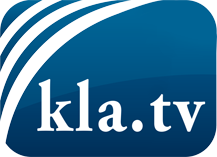 það sem fjölmiðlar ættu ekki að þegja um ...fáheyrt frá fólkinu, für das Volk ...reglulegar fréttir á www.kla.tv/isÞað borgar sig að fylgjast með!Ókeypis áskrift með mánaðarlegu fréttabréfi á netfangið
þitt færðu hér: www.kla.tv/abo-isÁbending öryggisins vegna:Mótraddir eru því miður æ oftar þaggaðar niður eða þær ritskoðaðar. Svo lengi sem flytjum ekki fréttir samkvæmt áhuga og hugmyndafræði kerfispressan getum við sífellt reikna með því að leitað sé eftir tilliástæðum til þess að loka fyrir eða valda Kla.TV skaða.Tengist því í dag óháð internetinu! Smellið hér: www.kla.tv/vernetzung&lang=isLicence:    Creative Commons leyfi sé höfundar getið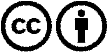 Við útbreiðslu og deilingu skal höfundar getið! Efnið má þó ekki kynna tekið úr því samhengi sem það er í.
Stofnunum reknum af opinberu fé (RÚV, GEZ, ...) er notkun óheimil án leyfis. Brot á þessum skilmálum er hægt að kæra.